   Το υλικό των ασκήσεων είναι για τις μέρες των διακοπών του Πάσχα . Γράφεις κάθε φορά τις ασκήσεις στο τετράδιό σου. Λύσε μια σελίδα την ημέρα. (Επιλέγεις εσύ τις μέρες που θέλεις ν’ ασχοληθείς).       10/4/2020   2,21                        9,51                      23,2                              3,67        χ    73                         χ 11                    χ   34                          χ     26  2,71                        6,63                      24,3                           5,55        χ   23                        χ  12                    χ   34                           χ  22   4,04                        4,01                        5,3                            4,62        χ    33                        χ  24                    χ   25                           χ  6327,52                      47,51                    224,4                         26,66        χ      9                        χ    8                    χ     2                           χ    5  495,54                        244,64                     774,21              269,61        +456,26                     + 334,35                   + 66,22            +235,58  789,13                        877,61                    764,36               367,64        - 276,22                     - 334,34                   -  26,25            -  125,78  871,92                        774,57                    684,28               739,12        - 336,76                     + 294,35                   -  26,25            +745,7813,53                      32,62                    334,3                         27,65        χ      5                        χ   2                    χ      2                           χ    470,52                      45,63                    824,2                         23,65        χ      2                      χ      3                    χ     3                           χ    627,52                      37,63                    564,5                         58,43        χ      6                      χ      4                    χ     3                           χ    3  225,53                        314,64                    764,21              469,62        +346,38                     + 234,58                   + 36,23            +125,69  587,66                        794,99                    678,61               868,92        - 356,54                     - 574,35                   -  36,22            -  315,73  682,52                        824,57                     964,85               799,31        - 476,46                     + 184,35                   -  56,22            + 122,6823,54                      52,62                      24,3                         19,64        χ      5                        χ    3                    χ     2                           χ    640,21                       35,61                     55,2                          25,62        χ      6                      χ      3                    χ     4                           χ     553,53                       53,66                      63,9                          43,63        χ     5                      χ        2                    χ     2                           χ     443,2                         33,3                       84,3                               35,3        χ 25                         χ  22                       χ 36                               χ 35    453                         323                       822                              1,54        χ   1,2                        χ  13                    χ   15                           χ   2,2      59                           69                          98                               69        χ    1,3                      χ  1,2                    χ   12                           χ  2,3  587,55                        819,97                    279,91               976,98        - 229,36                     - 624,15                   -  25,28            -  525,75                                    Προβλήματα (Όταν ξέρουμε το 1 και ψάχνουμε τα πολλά κάνουμε πολλαπλασιασμό).Μια μέλισσα έχει 6 πόδια. Πόσα πόδια έχουν 23 μέλισσες;                                                                     Λ_ _ _                                             23                                           x  6Α_ _ _ _ _ _ _: Έχουν Μια σοκολάτα κοστίζει 2€. Πόσα € κοστίζουν 89 σοκολάτες;                                           Λ_ _ _Α_ _ _ _ _ _ _: Σ’ ένα αμάξι χωράνε 5 άτομα. Πόσα άτομα χωράνε σε 87 ίδια αμάξια;                            Λ_ _ _Α_ _ _ _ _ _ _ :4.Κάθε σακουλάκι έχει μέσα 6 καραμέλες. Πόσες καραμέλες θα έχουν 58 σακουλάκια;                                         Λ_ _ _Α_ _ _ _ _ _ _ :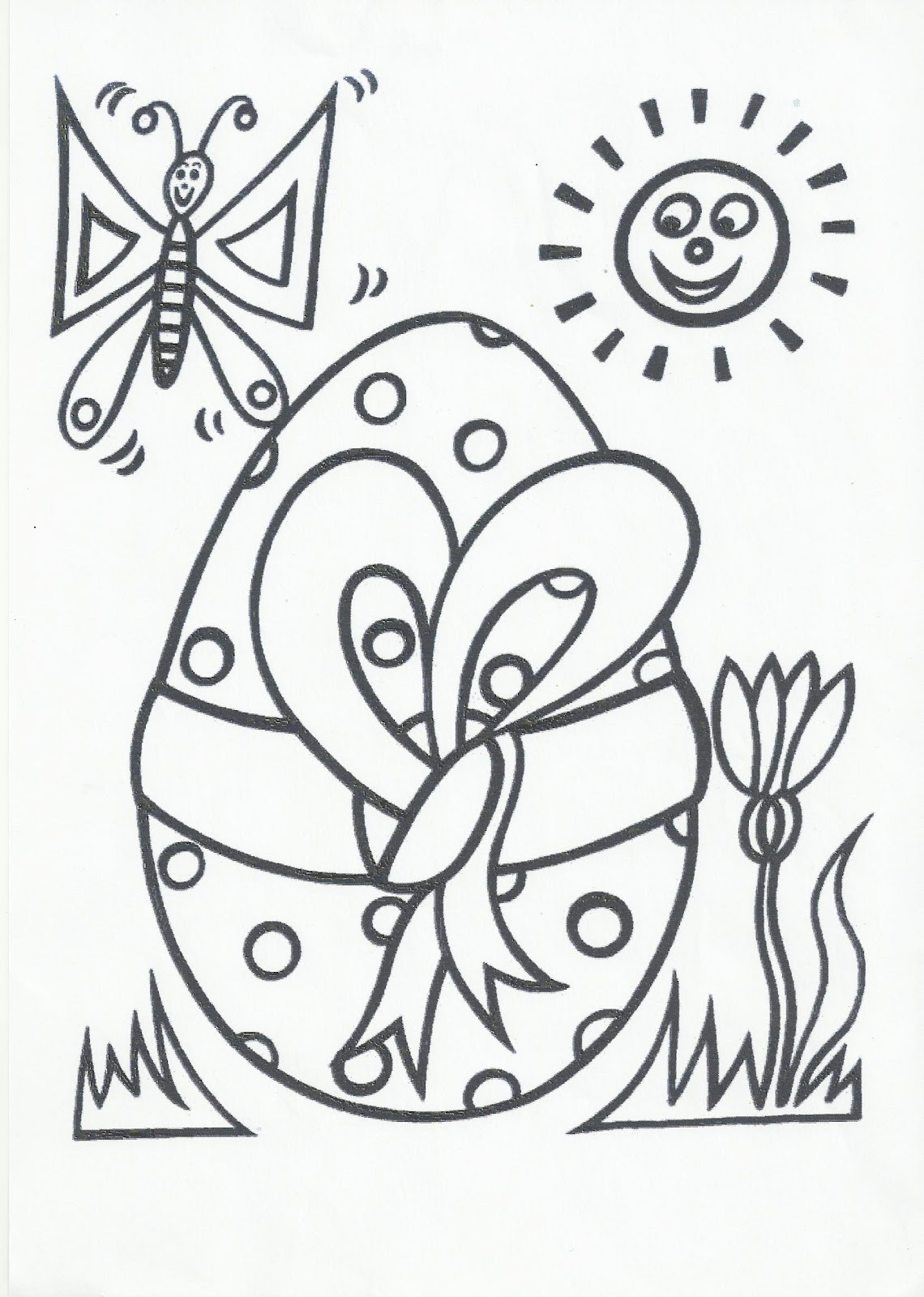 